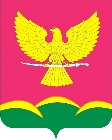 АДМИНИСТРАЦИЯ НОВОТИТАРОВСКОГОСЕЛЬСКОГО ПОСЕЛЕНИЯ ДИНСКОГО РАЙОНАПОСТАНОВЛЕНИЕот 03.11.2023                                                                                          № 1293станица НовотитаровскаяО внесении изменений в постановление администрации Новотитаровского сельского поселения Динского района от 20.10.2021 № 529 «Об утверждении муниципальной программы «Обеспечение пожарной безопасности на территории Новотитаровского сельского поселения» на 2022-2024 годыВ связи с перераспределением средств финансирования программы, в соответствии с Федеральным законом от 06.10. 2003 №131-ФЗ «Об общих принципах организации местного самоуправления в Российской Федерации», на основании статьи 59 Устава Новотитаровского сельского поселения                 п о с т а н о в л я ю:1. Внести в постановление администрации Новотитаровского сельского поселения Динского района от 20.10.2021 № 529 «Обеспечение пожарной безопасности на территории Новотитаровского сельского поселения» на 2022-2024 годы, следующие изменения: 1) Приложение № 1 к программе «Перечень программных мероприятий» изложить в следующей редакции (прилагается).2. Финансово–экономическому отделу администрации Новотитаровского сельского поселения (Кожевникова) предусмотреть финансирование расходов по программе и произвести расходы на мероприятия, предусмотренные программой, в пределах объемов средств, предусмотренных на эти цели в бюджете Новотитаровского сельского поселения на 2023 год.3. Отделу ЖКХ, транспорта, малого и среднего бизнеса администрации Новотитаровского сельского поселения (Бондарь) обеспечить выполнение мероприятий программы.4. Контроль за выполнением настоящего постановления оставляю за собой.5. Настоящее постановление вступает в силу со дня его подписания. Глава Новотитаровского сельского поселения                                                                               С.К. КошманПРИЛОЖЕНИЕк постановлению администрации Новотитаровского сельского поселения Динского районаот 03.11.2023 № 1293Приложение № 1к программе. Переченьпрограммных мероприятий2022 год2023 год2024 годНачальник отдела ЖКХ транспорта, малого и среднего бизнеса                                             М.М. Бондарь№п/пНаименование мероприятияЦели реализации мероприятийИсточники финансированияФинансирование, тыс.руб.1Приобретение наглядной агитации обеспечение безопасности и улучшение качества охраны жизни и здоровья людейБюджет поселения52Ремонт, приобретение, установка пожарных гидрантовСнижение количества пожаровБюджет поселения21.4163Заправка огнетушителейСокращение материального ущерба от пожаровБюджет поселения54Услуги по техническому обслуживанию системы противопожарного видеонаблюдения обеспечение безопасности и улучшение качества охраны жизни и здоровья людейБюджет поселения50.4005Приобретение подставка для огнетушителя-20шт, Огнетушитель-20штобеспечение безопасности и улучшение качества охраны жизни и здоровья людейБюджет поселения21.246Ремонт охранно-пожарной сигнализацииобеспечение безопасности и сокращение материального ущерба от пожаровбюджет поселения41,944ВсегоВсегоВсего145№п/пНаименование мероприятияЦели реализации мероприятийИсточники финансированияФинансирование, тыс.руб1Приобретение наглядной агитации обеспечение безопасности и улучшение качества охраны жизни и здоровья людейБюджет поселения42Ремонт, приобретение, установка пожарных гидрантов, Снижение количества пожаровБюджет поселения03Заправка огнетушителейСокращение материального ущерба от пожаровБюджет поселения04Устройство пожарного пирса, для забора водыСнижение количества пожаровБюджет поселения141ВсегоВсегоВсего145№п/пНаименование мероприятияЦели реализации мероприятийИсточники финансированияФинансирование, тыс.руб1Приобретение наглядной агитации обеспечение безопасности и улучшение качества охраны жизни и здоровья людейБюджет поселения52Ремонт, приобретение, установка пожарных гидрантовСнижение количества пожаровБюджет поселения1353Заправка огнетушителейСокращение материального ущерба от пожаровБюджет поселения5ВсегоВсегоВсего145